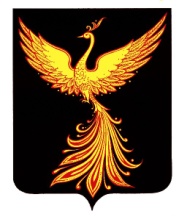 27 апреля2023 годап. ПалехЗАКЛЮЧЕНИЕ № 5по результатам проведения экспертно-аналитического мероприятия «Внешняя проверка отчета об исполнении бюджета Майдаковского сельского поселения за 2022год»1. ОБЩИЕ ПОЛОЖЕНИЯ	Экспертно-аналитическое мероприятие «Внешняя проверка отчета об исполнении бюджета Майдаковского сельского поселения за 2022 год» (далее по тексту – экспертно-аналитическое мероприятие) проведено контрольно-счетным органом Палехского муниципального района в соответствии с Бюджетным кодексом Российской Федерации (далее по тексту – БК РФ), Положением  о контрольно-счетном органе Палехского муниципального района, утвержденным решением Совета Палехского муниципального района от 29.09.2011 г. № 61 и на основанииплана работы контрольно-счетного органа Палехского муниципального района на 2022 год, Соглашения о передаче контрольно-счетному органу Палехского муниципального района полномочий контрольно-счетной комиссии Майдаковского  сельского поселенияот 31.03.2023г № 1.Предмет экспертно-аналитического мероприятия:- проект решения Совета Майдаковского сельского поселения «Отчет об исполнении бюджета Майдаковского сельского поселения за 2022год» с приложениями (далее иногда по тексту – отчет об исполнении бюджета за 2022 год), бюджетная отчетность Майдаковского сельского поселения за 2022 год (далее по тексту – бюджетная отчетность)и иные документы, предусмотренные действующим законодательством Российской Федерации (далее по тексту – иные документы).Цель экспертно-аналитического мероприятия:- оценка своевременности предоставления, состава и содержания документов по исполнению бюджета Майдаковского сельского поселения;-  анализ исполнения бюджета Майдаковского сельского поселения;- оценка соблюдения действующего законодательства Российской Федерации при организации и осуществлении бюджетного процесса в Майдаковском сельском поселении.2. ОЦЕНКА СВОЕВРЕМЕННОСТИ ПРЕДОСТАВЛЕНИЯ ДОКУМЕНТОВ ПО ИСПОЛНЕНИЮ БЮДЖЕТА МАЙДАКОВСКОГО СЕЛЬСКОГО ПОСЕЛЕНИЯДокументы по исполнению бюджета Майдаковского сельского поселения предоставлены администрацией Майдаковского сельского поселения Палехского муниципального района в контрольно-счетный орган Палехского муниципального района 31.03.2023 г. (с сопроводительным письмом от 31.03.2023г № 127, то есть с соблюдением срока, установленного пунктом 3 статьи 264.4 БК РФ.3. ПРОВЕРКА ГОДОВОЙ БЮДЖЕТНОЙ ОТЧЕТНОСТИ.      В соответствии с п.264.1 Бюджетного кодекса РФ годовая бюджетная отчетность предоставлена в контрольно-счетный орган Палехского муниципального района в полном объеме.     Бюджетный учет администрации Майдаковского сельского поселения ведется с использованием утвержденной учетной политики.. В соответствии с пунктом 7 Инструкции №191н «Об утверждении Инструкции о порядке составления и представления годовой, квартальной и месячной отчетности об исполнении бюджетов бюджетной системы Российской Федерации» перед составлением годовой бюджетной отчетности с целью выявления и устранения расхождений между фактическим наличием соответствующих объектов и данными регистров бухгалтерского учета проводится инвентаризация. Результаты инвентаризации, проведенной перед составлением годовой бюджетной отчетности, подлежат отражению в годовой бюджетной отчетности. В соответствии с приказами № 51 и № 55 от 27.12.2022г проведена инвентаризация основных средств и материальных запасов.     Представленные для проведения внешней проверки формы отчетности подготовлены в соответствии с требованиями Инструкции № 191н. В составе годовой бюджетной отчетности предоставлены:справка по заключению счетов бюджетного учета отчетного финансового года (ф. 0503110); отчет об исполнении бюджета (ф. 0503117);отчет о финансовых результатах (ф. 0503121);отчет о движении денежных средств (ф. 0503123); справка по консолидируемым расчетам (ф. 0503125); баланс главного распорядителя, распорядителя, получателя бюджетных средств, главного администратора, администратора источников финансирования дефицита бюджета, главного администратора, администратора доходов бюджета (ф. 0503130); пояснительная записка (ф. 0503160) с приложениями.Проверка правильности составления бюджетной отчетности и достоверности показателей, отраженных в отчетных формах   Бюджетная отчетность в соответствии с пунктом 9 Инструкции №191н составлена нарастающим итогом с начала года в рублях. Выборочно проверены представленные формы годовой отчетности. Представленный Баланс (ф. 0503130) сформирован с учетом проведенных 31.12.2022 г. при завершении финансового года заключительных оборотов по счетам.    По данным Баланса ф. 0503130 администрации получателя бюджетных средств, валюта Баланса на начало отчетного периода составляла 13823,9 тыс. руб. На конец отчетного периода валюта Баланса уменьшилась на 459,4 тыс. руб. и составила 13364,5тыс. руб. При сопоставлении данных Баланса ф. 0503130 с остатками по форме 0503169 расхождений не установлено. Дебиторская задолженность по выплатам на конец отчетного периода, отраженная по строке 260 Баланса ф. 0503130 получателя бюджетных средств 25,6 тыс. руб. Согласно данным раздела 3 «Обязательства» баланса (ф. 0503130) и сведениям о дебиторской и кредиторской задолженности, отраженной в годовом отчете (ф.503169 «Сведения о дебиторской и кредиторской задолженности» на 01.01.2022 года кредиторская задолженность по Майдаковскому сельскому поселению составила 276,3 тыс. рублей, на 01.01.2023 года – 267,4тыс. рублей. Данная задолженность подтверждается соответствующими счетами бюджетного учета. Неподтвержденная с истекшим сроком давности дебиторская и кредиторская задолженность администрации Майдаковского сельского поселения отсутствует. По состоянию на 01.01.2023года наблюдается уменьшение дебиторской задолженности (по выплатам) на 17,3 тыс. рублей и кредиторской задолженности на 8,9 тыс. рублей. Согласно Балансу ф. 0503130 финансовый результат получателя бюджетных средств составил 386,5 тыс. руб.     Балансовая стоимость основных средств на начало года составляла 6947,4 тыс. рублей, на конец года стоимость основных средств немного выросла и составила 6955,4 тыс. рублей, что соответствует отчету ф. 0503168 строка 010. Остаточная стоимость основных средств на конец отчетного периода составила 94,2 тыс. рублей. Согласно данным ф. 0503168 «Сведения о движении нефинансовых активов» все имущество закреплено на праве оперативного управления. Данные приведенные в балансе по основным средствам согласуются с данными сведений ф. 0503168. Согласно данным баланса по счету 010500000 «Материальные запасы» остатки на начало года и конец года отсутствуют, в связи с тем, что все поступившие материальные запасы списаны.Оборот составил 327,7 тыс. руб. что соответствует отчетам ф. 0503121 (строка 361, 362), ф. 0503168 (строка 190).     Справка по заключению счетов бюджетного учета отчетного финансового года (ф.0503110) отражает обороты, образовавшиеся в ходе исполнения бюджета по счетам бюджетного учета, подлежащим закрытию по завершении отчетного финансового года в разрезе бюджетной деятельности. Проверкой полноты закрытия счетов бюджетного учета, нарушений не выявлено. Показатели строк 010 – 100 «Доходы» графы 4 отчета (ф. 0503121) соответствуют показателям по счету 1 401 10 100 по соответствующему коду КОСГУ ф.0503110, показатели строк 150 – 280 «Расходы» графы 4 отчета (ф. 0503121) соответствуют показателям по счету 1 401 20 100 по соответствующему КОСГУ справки (ф. 0503110). Данные справки по заключению счетов бюджетного учета отчетного финансового года (ф. 0503110) в части заключительных записей соответствуют данным отчета «О финансовых результатах деятельности» (ф. 0503121) в части расходов и доходов.      Отчет о финансовых результатах деятельности (ф. 0503121) содержит данные о финансовых результатах его деятельности в разрезе кодов КОСГУ на 01.01.2023г. В отчете отражены показатели в разрезе бюджетной деятельности (графа 4), средств во временном распоряжении нет (графа 5). По состоянию на 01.01.2022 г. доходы по бюджетной деятельности администрации Майдаковского сельского поселения получателя бюджетных средств составили 13990,1 тыс. руб., из них безвозмездные денежные поступления от других бюджетов бюджетной системы Российской Федерации составили 11881,8 тыс. руб., безвозмездные неденежные поступления -23,6 тыс. руб. Расходы по бюджетной деятельности на 01.01.2023 г. составили 13933,7 тыс. руб., из них оплата труда и начисления на выплаты по оплате труда – 5653,4 тыс. руб., оплата работ, услуг – 7650,8 тыс. руб., материальные запасы – 327,7 тыс. рублей. В результате бюджетной деятельности чистый операционный результат составил 56,4 тыс. рублей.    Отчет о движении денежных средств (ф. 0503123) получателя бюджетных средств содержит сведения о движении денежных средств на счетах в рублях, открытых в подразделениях Банка России, в кредитных организациях, органах, осуществляющих кассовое обслуживание исполнения бюджета, в том числе средства во временном распоряжении. Согласно отчету ф. 0503123 поступления за 2022 год составили 13871,7 тыс. рублей, в том числе: от поступлений по текущим операциям – 13660,2 тыс. рублей; поступления от инвестиционных операций – 211,6 тыс. рублей. Выбытия в 2022 году составили 13892,8 тыс. рублей, в том числе выбытия по текущим операциям – 13892,8 тыс. руб., выбытия по инвестиционным операциям – 0 тыс. руб. Согласно аналитической информации по выбытиям раздела 4 ф. 0503123 расходы составляют 13892,8 тыс. рублей, что соответствует информации раздела 2 «Расходы бюджета» по графе 5 ф. 0503117 в разрезе подразделов бюджетной классификации. Поступления и выбытия отчета ф. 0503123 соответствуют доходам и расходам бюджета, отраженным в Отчете об исполнении бюджета (ф. 0503117).    Отчет об исполнении бюджета (ф. 0503117) составлен на основании данных по исполнению бюджета получателей бюджетных средств, в рамках осуществляемой ими бюджетной деятельности. Утвержденные бюджетные назначения, отраженные в отчете об исполнении бюджета (ф. 0503117) по доходам и расходам соответствуют уточненным плановым назначениям, утвержденным решением Совета Майдаковского сельского поселения от 28.12.2022 г. № 38 «О внесении изменений в решение Совета Майдаковского сельского поселения от 27.12.2021г № 35 «О бюджете Майдаковского сельского поселения на 2022 год и на плановый период 2023 и 2024 года» (с изменениями и дополнениями). Применение кодов бюджетной классификации соответствует порядку, установленному приказом Минфина России от 06.06.2019 № 85н (ред. от 21.03.2022) "О Порядке формирования и применения кодов бюджетной классификации Российской Федерации, их структуре и принципах назначения".      Заключение и оплата учреждениями договоров, исполнение которых осуществлялось за счет средств бюджета, производилось в пределах утвержденных им лимитов бюджетных обязательств в соответствии с классификацией расходов бюджета.            Установлена внутренняя согласованность одноименных показателей в различных отчётных документах.     В составе годовой бюджетной отчетности Майдаковского сельского поселения представлена к проверке Пояснительная записка (ф. 0503160), составленная в соответствии с пунктом 152 Инструкции №191н. Пояснительная записка (ф. 0503160) в составе годовой отчетности содержат текстовую часть, таблицы, приложения - сведения об основных направлениях деятельности, сведения об исполнении текстовых статей решения о бюджете, сведения об особенностях ведения бюджетного учета, сведения о проведении инвентаризации. В ходе проверки пояснительной записки проверялось наличие и заполнение всех форм, нарушений не установлено.     При выборочной проверке контрольных соотношений показателей форм бюджетной  отчетности, нарушений не установлено.4.ОБЩИЕ ИТОГИ ИСПОЛНЕНИЯ БЮДЖЕТА.     В соответствии со статьей 264.5 БК РФ одновременно с годовой отчетностью представлен проект решения Совета Палехского городского поселения «Отчет об исполнении бюджета Майдаковского сельского поселения за 2022 год», который включает в себя: - источники финансирования дефицита бюджета по кодам групп, статей, видов источников финансирования дефицитов бюджетов классификации операций сектора государственного управления (приложение № 1);- доходы бюджета по кодам классификации доходов бюджета (приложение  № 2);- расходы бюджета по разделам и подразделам классификации расходов бюджетов (приложение № 3,);- распределение бюджетных ассигнований по целевым статьям, группам, подгруппам видов расходов классификации расходов бюджета Майдаковского сельскогогородского поселения (приложение № 4);- расходы бюджета по ведомственной структуре расходов за 2022 год(приложение № 5);- отчет по программе муниципальных внутренних заимствований Майдаковского сельского поселения за 2022 год (приложение № 6);- отчет по программе муниципальных гарантий Майдаковского сельского поселения в валюте РФ за 2022 год (приложение № 7);- сведения о численности и расходах на содержание муниципальных служащих за 2022год;- сведения о численности работников муниципальных бюджетныхучреждений и расходах на их содержание за 2022год;-справка о расходовании резервного фонда бюджета Майдаковского сельскогопоселения  в 2022 году - Пояснительная записка к отчету об исполнении бюджетапоселения за 2022 год.    Первоначально бюджетМайдаковского сельскогопоселения утвержден решением СоветаМайдаковского сельского поселения от 27.12.2021г. № 35 «О бюджете Майдаковского сельского городского поселения на 2022 год и на плановый период 2023 и 2024 годов» по доходам и расходам в сумме 10 749,8 тыс. рублей, без дефицита.В течении 2022 года было внесено 9изменений в решение о бюджете Майдаковского сельского поселения.В результате внесенных поправок доходная часть бюджета увеличилась на 3121,9 тыс. руб.(29,0%), расходная часть бюджета увеличились на 3513,9 тыс. руб.(32,7%).Увеличение общего объема доходов в отчетном периоде произошло за счет безвозмездных поступлений, первоначально утвержденный объем которых за 2022год увеличилсяна 2823,4 тыс. рублей.Структура доходов не изменилась: удельный вес безвозмездных поступлений в доходах поселения составляет 86,0% (в 2021г - 78 %),доля «собственных доходов» – соответственно 14% (в 2021г-22%). Исполнение основных характеристик бюджета представлено в таблице № 1:Таблица № 1(тыс. руб.)Запрошедшийфинансовый год в бюджетМайдаковского сельского поселения поступило доходов в объеме 13871,7тыс. руб., что на 3732,5 тыс. руб. меньше, чем в 2021г. На исполнение бюджетных обязательств направлено13892,8 тыс. руб., что на 3653,4 тыс. руб больше, чем в 2021г.К утвержденным бюджетным назначениям исполнение бюджета по доходам и расходам составило 100,0% и 97,4% соответственно.5. ИСПОЛНЕНИЕ ДОХОДНОЙ ЧАСТИ БЮДЖЕТА.Исполнение бюджета в разрезе групп доходов представлено в таблице № 2:Таблица № 2 (тыс. руб.)        В 2022г увеличились налоговые доходы (на 201,1 тыс. руб.)  и безвозмездные поступления (на 3938,7 тыс. руб.). Неналоговые доходы снизились на 407,3 тыс. руб., но данный вид доходов не является постоянным.В целом доходы исполнены на 100%.5.1. Исполнение бюджета по налоговым доходамДанные   поступлений в бюджет основных источников налоговых доходов за2022год представлены в таблице № 3:Таблица № 3 (тыс. руб.)По данным, приведенным в таблице видно, что в 2022 году, как и в предыдущие года основную долю налоговых доходов составляют налоги на доходы (45%) и земельный налог (50%).По  всем остальным-снижение по сравнению с 2021г.Исполнение по налоговым доходамсоставило 100,0 %.5.2. Исполнение бюджета по неналоговым доходамАнализисполнения бюджета за счет неналоговых доходов в разрезе основных подгрупп за  2022 год приведен в таблице № 4:Таблица № 4  (тыс. руб.)Поступление неналоговых доходов продолжает снижаться. Ситуацию в 2020 г исправила продажа земельного участка, когда неналоговые доходы поселения выросли почти в 4 раза. В 2021г и в 2022г ситуация уже другая.Значительное снижение (в %) и по остальным неналоговым доходам.Исполнение бюджета на 100% от запланированных показателей.5.3. Исполнение бюджета по безвозмездным поступлениямСведения об исполнении показателей бюджета по безвозмездным поступлениям за 2022 год:Таблица № 5 (тыс. руб.)Приведенные данные свидетельствует о том, что безвозмездные поступления в бюджет поселения в отчетном годуувеличились на 3938,7 тыс. руб. по сравнению с 2019-2021 годами.Увеличены межбюджетные трансферты и субсидии на 2128,7 тыс. руб. и 1294,8 тыс. руб. соответственно. В целом доходы исполнены на 100,0%.6.ИСПОЛНЕНИЕ РАСХОДНОЙ ЧАСТИ БЮДЖЕТА.                     Таблица № 6 (тыс. руб.)Расходы поселения в 2022 году исполненына 97,4 %.По сравнению с 2021гв отчетном году увеличились расходы по разделу «Общегосударственные расходы» (на 2,2%), в связи с увеличением оплаты труда служащих, «Национальная экономика» (на 67,3%) и по разделу «ЖКХ» (на 98%).Что касается структуры расходов, она не меняется на протяжении нескольких лет. Наибольший удельный вес составляют расходы по разделу «Общегосударственные расходы» (27%).8. ИСПОЛНЕНИЕ МУНИЦИПАЛЬНЫХ ПРОГРАММ.      По состоянию на 01.01.2022 года бюджетом предусмотрено финансирование 6 утвержденных муниципальных программ.Согласно пункту 2 статьи 179 БК РФ муниципальные программы, предлагаемые к реализации начиная с очередного финансового года, а также изменения в ранее утвержденные муниципальные программы утверждены в сроки, установленные местной администрацией. Общая сумма первоначально утвержденных бюджетных ассигнований на финансирование МП в 2022 году составляла 10358,9 тыс. руб. В результате внесенных изменений общий объем расходов по МП составил 13415,5 тыс. руб., что на 30,0% больше первоначально утвержденных бюджетных назначений. Средства, выделенные на реализацию муниципальных программ в 2022 году освоены на 97,3 %.Сводные данные по итогам исполнения муниципальных программ представлены в таблице № 7:Таблица № 7 (тыс. руб.)Согласно таблице процент исполнения утвержденных бюджетных назначений по большинству муниципальных программ составляетоколо 100%, кроме муниципальной программы «Благоустройство»(87,5%), в связи с переносом платежа за проведение уличного освещения на январь 2022г.Расходы бюджета Палехского городского поселения на направления деятельности органов местного самоуправления Палехского городского поселения, не включенные в муниципальные программы исполнены в сумме 477,3тыс. рублей, что составило 100% от утвержденных бюджетных назначений. Фактическая численность выборных должностных лиц местного самоуправления, работающих на постоянной основе, муниципальных служащих Майдаковского сельского поселения в 2022 году составила 5 человек. Расходы бюджета Майдаковского сельского поселения на их содержание исполнены в сумме 3685,0 тыс. руб. (в 2021г-3293,6 тыс. руб.,в 2020г-3106,4 тыс. руб.)      Средства из резервного фонда не выделялись.9. ЗАКЛЮЧИТЕЛЬНАЯ ЧАСТЬ.По результатам проведения экспертно-аналитического мероприятия контрольно-счетным органом Майдаковского сельского поселения сделаны следующие ВЫВОДЫ:1. Документы по исполнению бюджета Майдаковского сельского поселения предоставлены администрацией Майдаковского сельского поселения в контрольно-счетный орган Палехского муниципального района с соблюдением срока, установленного  пунктом 3 статьи 264.4 БК РФ.2.Предоставленные документы по исполнению бюджета Раменского сельского поселения по своему составу соответствуют требованиям пункта 3 статьи 264.1 БК РФ, пункта 11.2 Инструкции.3.Отчет об исполнении бюджета Раменского сельского поселения содержит все показатели бюджета Раменского сельского поселения, установленные статьей 264.6 БК РФ.4.Бюджет Майдаковского сельского поселения за 2022 год исполнен по доходам в сумме 13871,7тыс. рублей и по расходам в сумме 13892,80 тыс. рублей, с превышением расходов  над доходами (дифицит) в сумме 21,1тыс. рублей. 5.Доходы бюджета Майдаковского сельского поселения исполнены на100,0%.Структура доходов бюджета Майдаковского сельского поселения не изменилась: доля доходов по группе доходов «Налоговые и неналоговые доходы» составила 14%, по группе доходов «Безвозмездные поступления» – 86%.6.Расходы бюджета Майдаковского сельского поселения исполнены на 97,4%.Структура  расходов бюджета Майдаковского сельского поселения тоже не изменилась:наибольший удельный вес составляют раздел расходов: «Общегосударственные расходы»-27 %.7.Муниципальные гарантии Майдаковским сельским поселением в 2022 году не предоставлялись и не исполнялись.  8. Муниципальные заимствования Майдаковскимсельским поселением в 2022 году не предоставлялись и не погашались.  9. Муниципальный долг Майдаковского сельского поселения по состоянию на 01.01.2023 года отсутствовал.По результатам внешней проверки контрольно-счетный орган Палехского муниципального районасчитает возможным рекомендовать депутатам Совета Майдаковского сельского поселения принять отчет об исполнении бюджета Майдаковского сельского поселения за 2022г.Председатель Контрольно-счетного органа Палехского муниципального района:____________Н.Н.БерёзкинаИнспектор КСО Палехского муниципального района: ______________Т.В. СкалозубКОНТРОЛЬНО-СЧЕТНЫЙ ОРГАНПАЛЕХСКОГО МУНИЦИПАЛЬНОГО РАЙОНА155620 Ивановская обл., п. Палех, ул. Ленина, д. 1тел./факс (49334) 2 – 23 – 97 ,e-mail: kso.paleh@yandex.ru33Наименование показателяИсполнение по итогам  2021 годаПервонач-но утвержденные показатели 2022 годаУтверждено решением о бюджете на 2022 годИсполнение по итогам 2022 годаИсполнение по итогам 2022 годаОтклонения от итогов 2021гОтклонения от итогов 2021гНаименование показателяИсполнение по итогам  2021 годаПервонач-но утвержденные показатели 2022 годаУтверждено решением о бюджете на 2022 годв тыс. руб.в %в тыс. руб.в %1234567=5-28=7/2х100ДОХОДЫ10139,210749,813871,713871,7100,03732,536,8РАСХОДЫ10239,410749,814263,713892,897,43653,435,7ДЕФИЦИТ (-), ПРОФИЦИТ (+)-100,20-392-21,1---Наименование показателяИсполнение по итогам  2021 годаПервонач-но утвержденные показатели 2022 гУтверждено решением о бюджете на 2022 гИсполнение по итогам 2022 годаИсполнение по итогам 2022 годаОтклонения от итогов 2021гОтклонения от итогов 2021гНаименование показателяИсполнение по итогам  2021 годаПервонач-но утвержденные показатели 2022 гУтверждено решением о бюджете на 2022 гв тыс. руб.в %в тыс. руб.в %1234567=5-28=7/2х100Налоговые доходы1570,51643,01771,61771,6100,0201,112,8Неналоговые доходы637,260,0229,9229,9100,0-407,3-63,9Безвозмездные поступления7931,59046,811870,211870,2100,03938,749,7ВСЕГО10139,210749,813871,713871,7100,03732,536,8Наименование показателяИсполнение по итогам  2021 годаПервонач-но утвержденные показатели 2022 гУтверждено решением о бюджете на 2022 годИсполнение по итогам 2022 годаИсполнение по итогам 2022 годаОтклонения от итогов 2021гОтклонения от итогов 2021гНаименование показателяИсполнение по итогам  2021 годаПервонач-но утвержденные показатели 2022 гУтверждено решением о бюджете на 2022 годв тыс. руб.в %в тыс. руб.в %1234567=5-28=7/2х1001.Налог на доходы физических лиц 621,8700797,9797,9100,00176,1028,322.ЕСХН3,715000,0-3,70-100,002.Налоги на имущество105,8839494100,00-11,80-11,153.Земельный налог839,1845879,7879,7100,0040,604,84Итого налоговые доходы:1570,401643,001771,601771,60100,00201,2012,81Наименование показателяИсполнение по итогам  2021 годаПервонач-но утвержденные показатели 2022 гУтверждено решением о бюджете на 2022 годИсполнение по итогам 2022 годаИсполнение по итогам 2022 годаОтклонения от итогов 2021гОтклонения от итогов 2021гНаименование показателяИсполнение по итогам  2021 годаПервонач-но утвержденные показатели 2022 гУтверждено решением о бюджете на 2022 годв тыс. руб.в %в тыс. руб.в %1234567=5-28=7/2х1001. Доходы от использования имущества, находящегося в государственной и муниципальной собственности.10,70,06,76,7100,0-4,00-37,42.Доходы от оказания платных услуг и компенсации затрат государства40,960,00,00,00,0-40,90-100,03.Доходы от продажи материальных и нематериальных активов585,60,0211,6211,6100,0-374,00-63,94. Прочие0,00,011,611,6100,011,600,0Итого неналоговые доходы:637,2060,00229,90229,90100,0-407,30-63,9Наименование показателяИсполнение по итогам  2021 годаПервонач-но утвержденные показатели 2022 годаУтверждено решением о бюджете на 2022 годИсполнение по итогам 2022 годаИсполнение по итогам 2022 годаОтклонения от итогов 2021гОтклонения от итогов 2021гНаименование показателяИсполнение по итогам  2021 годаПервонач-но утвержденные показатели 2022 годаУтверждено решением о бюджете на 2022 годв тыс. руб.в %в тыс. руб.в %1234567=5-28=7/2х1001.Безвозмездные поступления от других бюджетов7931,59046,711870,211870,2100,03938,749,71.1. Дотации4683,24948,25190,45190,4100,0507,210,81.2. Субсидии318,1593,71612,91612,9100,01294,8407,01.3.Субвенции93,095,5101,0101,0100,08,08,61.4.Межбюджетные трансферты2837,23409,34965,94965,9100,02128,775,0Итого безвозмездные поступления7931,59046,711870,211870,2100,03938,749,7Наименование показателяИсполнение по итогам  2021 годаПервонач-но утвержденные показатели 2022 годаУтверждено решением о бюджета на 2022 годИсполнение по итогам 2022 годаИсполнение по итогам 2022 годаОтклонения от итогов 2021гОтклонения от итогов 2021гНаименование показателяИсполнение по итогам  2021 годаПервонач-но утвержденные показатели 2022 годаУтверждено решением о бюджета на 2022 годв тыс. руб.в %в тыс. руб.в %1234567=5-28=7/2х100Общегосударственные вопросы3342,83393,93802,73782,299,5439,413,1Национальная оборона93,095,5101,0101,0100,08,08,6Национальная безопасность и правоохранительная деятельность9,230,018,818,8100,09,6104,3Национальная экономика2070,02449,33464,03464,0100,01394,067,3Жилищно-коммунальное хозяйство1543,11640,23332,33051,391,61508,297,7Культура, кинематография2910,02710,63277,13207,797,9297,710,2Социальная политика259,9268,3258,6258,6100,0-1,3-0,5Физкультура и спорт11,4162,09,29,2100,0-2,2-19,3Итого расходов10239,4010749,8014263,7013892,8097,43653,4035,68НаименованиеПервонач-но утвержденные показатели 2022 года (справочно)Утверждено решением о бюджете на 2022 годИсполнение по итогам 2022 годаИсполнение по итогам 2022 годаНаименованиеПервонач-но утвержденные показатели 2022 года (справочно)Утверждено решением о бюджете на 2022 годв тыс. руб.в %12345Муниципальная программа Майдаковского сельского поселения «Повышение эффективности деятельности органов местного самоуправления Майдаковского сельского поселения»3 316,93805,53785,099,5Муниципальная программа комплексного  развития систем транспортной инфраструктуры на территории Майдаковского сельского поселения Палехского муниципального района 2 449,23343,53343,5100,0Муниципальная программа «Благоустройство территории Майдаковского сельского поселения»1 299,32241,31960,487,5Муниципальная программа «Сохранение и развитие культуры в Майдаковском сельском поселении»2 772,63286,33216,897,9Муниципальная программа «Пожарная безопасность и защита населения и территорий населенных пунктов Майдаковского сельского поселения Палехского муниципального района от чрезвычайных ситуаций»30,018,818,8100,0Муниципальная программа " Программа комплексного развития систем коммунальной инфраструктуры Майдаковского сельского поселения на 2017-2025 годы"490,91091,01091,0100,0ИТОГО10 358,913 786,413 415,597,3Непрограммные направления расходов исполнительно- распорядительных органов местного самоуправления Раменского сельского поселения345,4376,3376,3100,0Реализация полномочий Российской Федерации по первичному воинскому учету на территориях, где отсутствуют военные комиссариаты95,5101,0101,0100,0ИТОГО		440,9477,3477,3100,0ВСЕГО РАСХОДОВ10 799,814 263,713 892,897,4